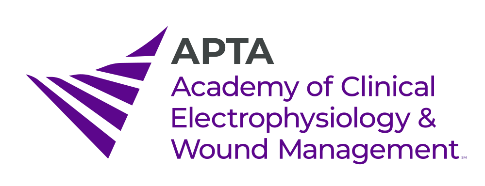 Biophysical Agents (BPA) Special Interest Group (SIG)Potential Candidate FormINSTRUCTIONS: The Biophysical Agents Special Interest Group Nominating Committees are seeking recommendations for the 2022 Slate of Candidates. If you have been recommended for SIG office and have consented to serve, or if you wish to nominate yourself, please complete this form. Type your answers and email them, along with the requested materials listed at the bottom of this form to Thomas Nolan Jr., the BPA-SIG Nominating Committee Chair at thomas.nolan@stockton.edu on or before May 20, 2022. This information will only be viewed by the BPA SIG Council of Officers to assist them in getting to know potential candidates better. Please keep your responses brief.If you have any questions, please contact info@acewm.org.Open SIG Positions for this election: (choose one)____ ChairDuties and Responsibilities: Preside at all meetings of the BPA SIG. Submit an annual report to the BPA SIG and the Academy. Attend BPA SIG general membership meeting and the BPA forum at CSM. Correspond on issues regarding BPA with external groups. Work with the Association staff regarding BPA. De facto BPA SIG committee member (except the Nominating Committee). Member of the Academy Board of Directors; abide by the duties of Academy Board of Directors._X___ Administrative OfficerDuties and Responsibilities: Record the minutes of all BPA SIG meetings. Submit the BPA SIG business meeting minutes to members and to the Academy within 30 calendar days. Maintain the BPA SIG list serve. Update BPA member contact list. Serve as the BPA SIG historian. ____ Nominating Committee ChairDuties and Responsibilities: Non-voting Council member. Shall appoint at least one other Nominating Committee member. Present the open officer positions electronically to the BPA SIG membership and post these officer positions on the Academy’s website. Prepare a final slate of one or more nominees for each office for which an election will be held. Post the names of the winners of the election electronically to the BPA SIG membership and post on Academy’s website. Please answer the following questions:Why do you want to serve in the role for which you have consented?I feel this is a role that I have held in multiple organizations in the past (PEO, Church, work committees for ATI Physical Therapy.  I like keeping notes and having a consistent review of members and the list serve would be an activity I could perform regularly.What experience, talents, and skills would you bring to the role for which you have consented?I am not a wordsmith but feel confident in my writing skills and grammar.  I also am dedicated once I have an obligation.  Organization is an activity I thrive in performing –including work, home and other organizations of which I am a part.When you are part of a group or team, what are your strategies to help the team build consensus on a decision that cannot be agreed upon? Please provide an example below.                I like to collaborate and get an idea of what the majority feels/believes and then work 	on coming to a common thread to which all will agree and build upon that.  An example 	I can provide is when interviewing individuals for a position, three interviewers were 	involved.  Two of them were ‘ok’ with one choice but hadn’t considered the one I had as 	my choice.  So we discussed what the true needs for the position were and agreed upon 	these.  Then we were able to consider the 2 candidates and which one fulfilled those 	needs most.  We were then able to come to an agreement on a candidate.__X_ I consent to serve according to the applicable ACEWM policies & procedures.Name of Applicant: ___Rita Ator_____                  Date: __5/5/22_____Email address: ______rator@midwestern.edu_________________________Attachments:Resume: Please include a brief resume/CV as a separate document.Deadline for submission: May 20, 2022.